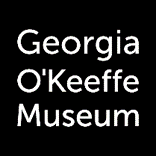 Position Title:	Curatorial InternDepartment:	Art & Social Practice, Curatorial - Collections and Interpretation DivisionLocation:	Santa Fe, NM Pay:		$14.03 per hourHours:		Full-time temporary, Internship, 10 weeksPosition SummaryThis internship aims to provide a variety of curatorial research opportunities as part of several developing and active community and artist collaborations and exhibition projects:Research on local and regional artists, potential studio visits with Curator of Art & Social PracticeResearch in the O’Keeffe and other local archives and collections and through community oral histories and crowd-sourced mediaSupporting Curator of Art & Social Practice with internal collaborative working groupConducting research for future exhibitions and related subject matter: Tewa Country (opening 2025), depictions of Hawaii and artwork from Rebecca Salsbury James. Will co-develop a project with supervisor that relates to one of the above projects but allows a deeper dive and a ‘takeaway’ for the intern and the organizationLearning across the organizationThis internship is 10 weeks in duration from June 3rd, 2024 through August 9th, 2024. This internship is not remote. Applicants must be able to relocate to Santa Fe NM and be able to stay for the entire term of this internship. Key Learning/Experience for Intern:Research skills in archives and through public forums/crowdsourcingCollaboration and active listening with colleagues and community membersWorking with practicing artistsDeveloping exhibitions and community projectsPresenting ideas and findings to colleaguesBackground and QualificationsPursuing a Bachelor’s with experience in Art History and/or Museum Studies or recent graduate preferredSkills and AbilitiesInterest in contemporary and historic arts and artists of New MexicoExperience working with diverse communitiesOpenness to working hands-on with individuals and communities of all ages and backgroundsWord processing and presentation-writing computer skillsBenefitsEmployee Assistance Program The Georgia O’Keeffe Museum Intern program offers opportunities to learn more about Museum careers, as well as Santa Fe and Northern New Mexico through conversations with professionals, group field trips, etc.The deadline to apply for this internship is February 28, 2024. Resumes must be accompanied by an Internship Application downloadable from our website at: https://www.okeeffemuseum.org/about-the-museum/careers-and-volunteering/To be considered, please send your resume and application to:opportunities@okeeffemuseum.orgThe Georgia O’Keeffe Museum is an equal-opportunity employer and considers all candidates for employment based on such factors as knowledge, education, skill, experience, the ability to perform required activities and availability, and without regard to race, religion, color, sex, sexual orientation, age, ancestry, citizenship, national origin, disability or any other legally protected status.Applicants must be authorized to work in the US for any employer without needing sponsorship.